МКОУ Большетурышсая СОШУчитель математики Хаюмова С.Н.                                                                                                                           Неделя математики.Внеклассное мероприятие «Математический калейдоскоп».   Внеклассное мероприятие является неотъемлемой частью учебно – воспитательной работы в школе. Она углубляет знания учащихся, способствует развитию их способностей, расширяет кругозор, а также развивает интерес к изучаемому предмету. В настоящее время существует много разновидностей внеклассной работы по математике: олимпиады, эстафеты, конкурсы, марафоны и т.д.  При проведении мероприятий я стараюсь привлечь всех учащихся, независимо от их способностей в области точных дисциплин. Одним из них является «Математический калейдоскоп».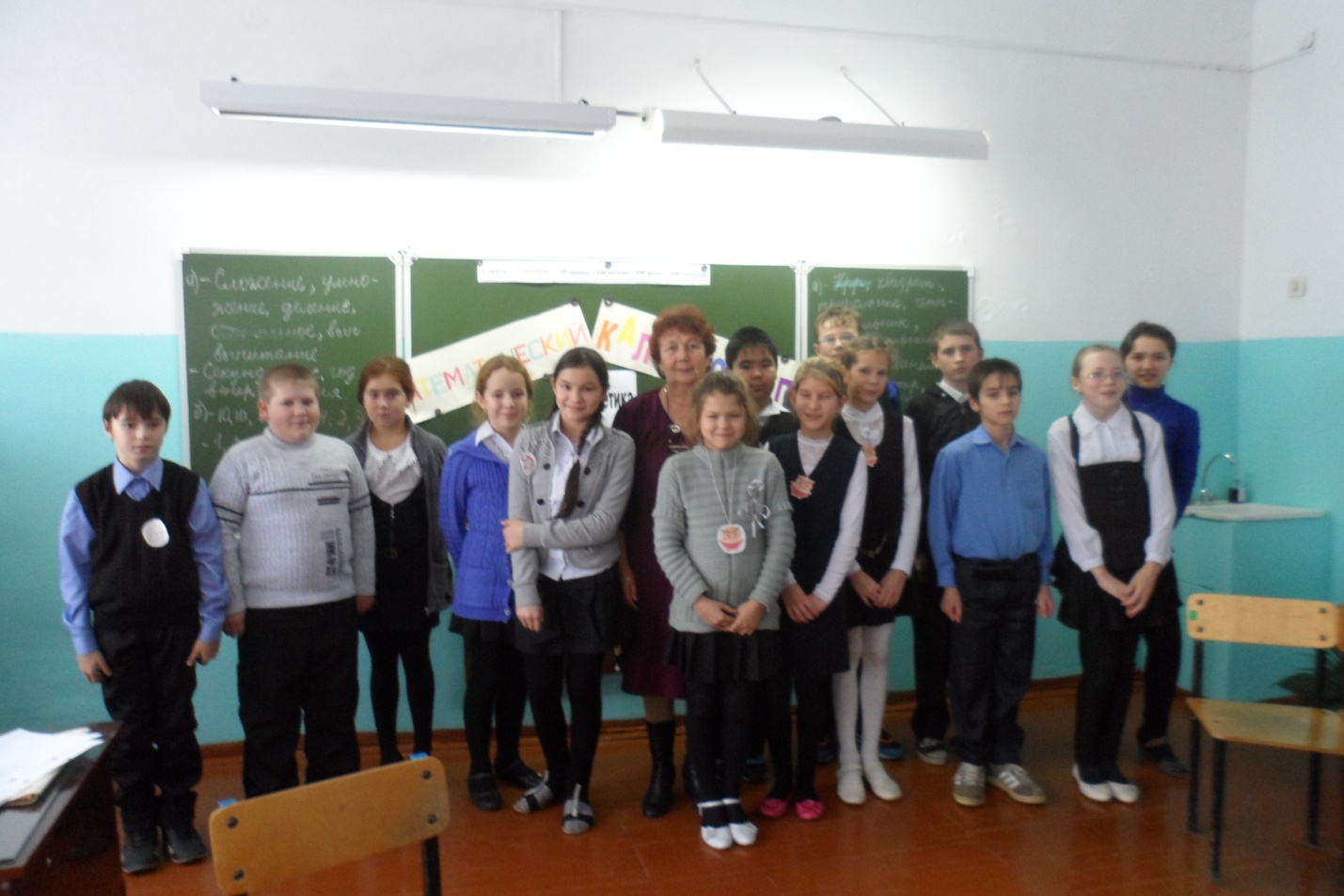                                                                                                           Интеллектуально -  познавательная игра«Математический калейдоскоп».5 класс.Цели: - развивать математические способности, сообразительность, любознательность, логическое мышление и коммуникативные способности;- укреплять память учащихся и прививать интерес к математике;- учить работать в коллективе.Ход игры:1. Представление команд.Ведущий 1.- Внимание! Внимание!  Приглашаем всех мальчишек и девчонок  Отправиться в веселую страну.  Не забудьте взять с собой быстроту мысли,  Находчивость, смекалку.  Не в театральном представлении,  А среди наших школьных стен  Мы увидим сейчас веселый   Математический калейдоскоп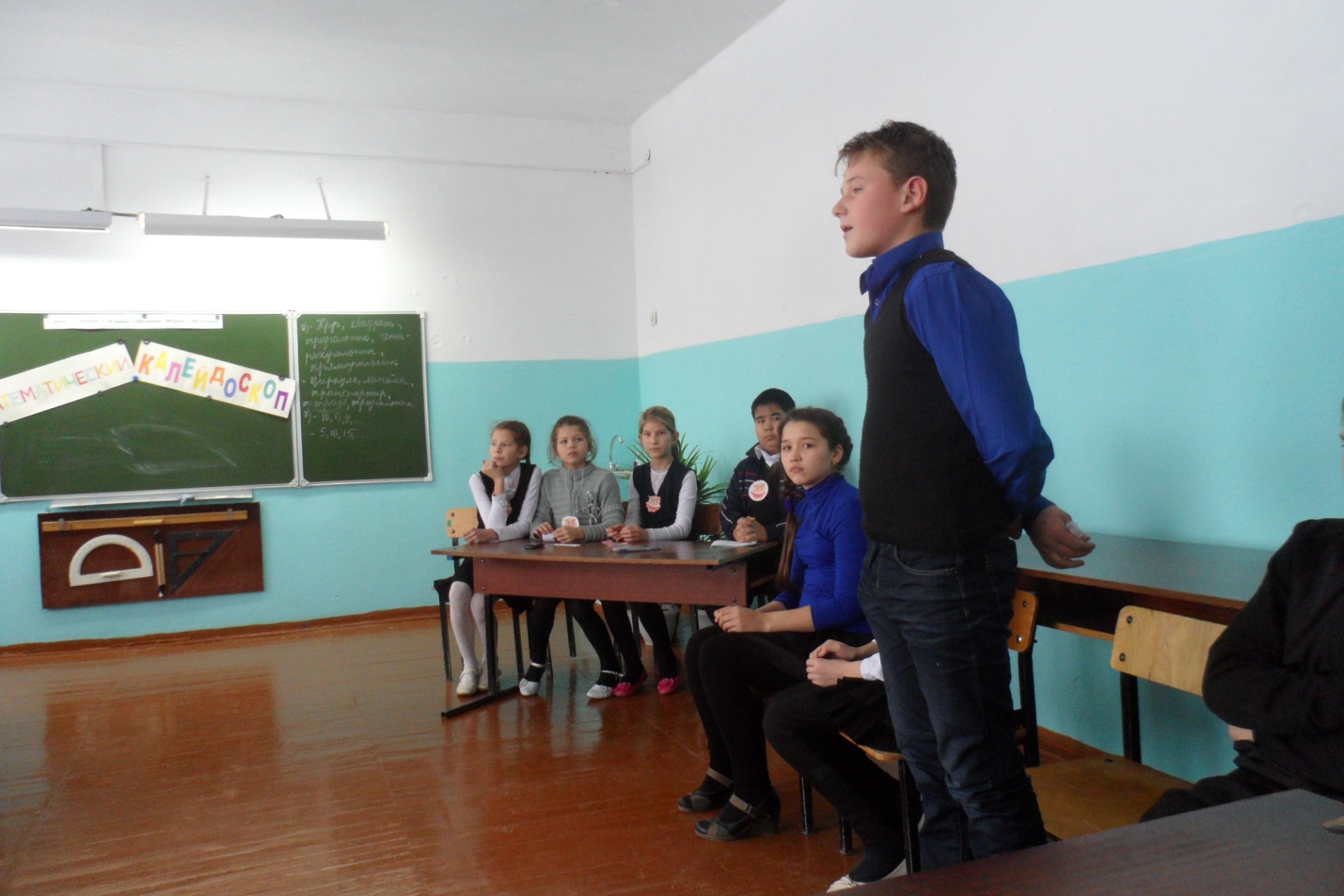 Ведущий 2.- Уже готово все к сраженью,  Команды лишь сигнала ждут.  Одну минуточку терпения,  Я вам представлю грозный суд…Ведущий 3.- Высокая, скромная, умная, на все руки мастер (шьет, вяжет, делает любые поделки), имеет педагогический стаж 36 лет,  мама троих детей, играет в шашки и шахматы, любит ходить в лес, но больше всего любит физику и математику – это наша всеми уважаемая Равия Бильсуровна – председатель жюри. Приветствуем их.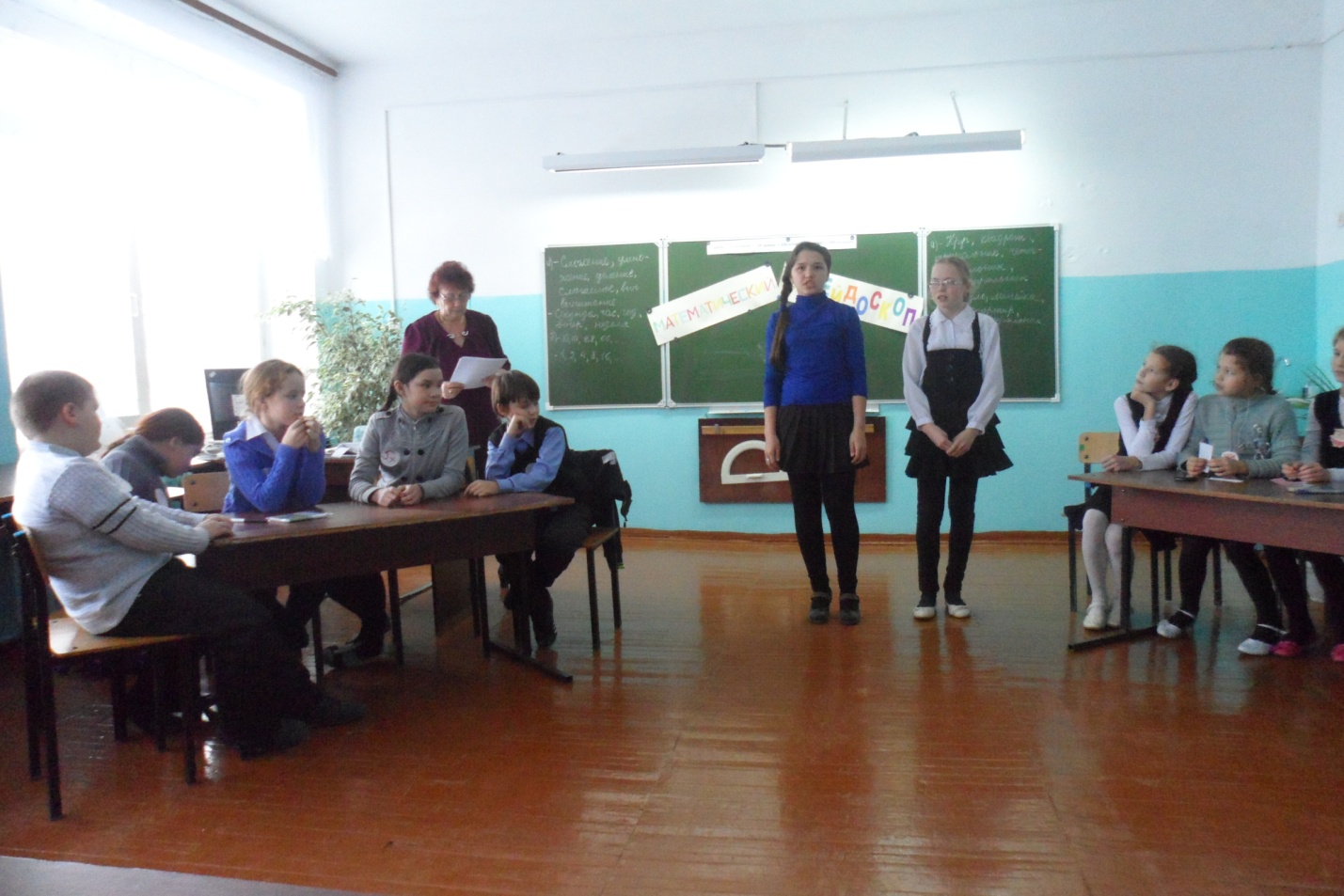 Ведущий 1.- Высокая, скромная, умная, молодая, мама двоих детей, имеет педагогический стаж 17  лет, любит природу, спорт, компьютер, а также свою информатику – это наша всеми любимая Эльмира Ильдусовна, член жюри. Приветствуем их.Ведущий 2.- Высокая, скромная, умная блондинка, мама двоих детей, которая все прошедшие 4 года была рядом с вами, любит петь, универсальная, т.к. любит все предметы, любящая вас –  ваша Татьяна Сергеевна.Ведущий 3.Предоставляем слово командам.- Наша команда  - «УМНОЖЕНИЕ».- Наш девиз: «Мы умеем умножать,                        Числа по порядку.                         А еще их прибавлять                         И решать задачку».          - Смелей, математик, взлети над трибуной,            Жюри с высоты огляди.            Мы нашей команде победу добудем,            Оставив вас всех позади. (Мотив «Орленок»).- Наша команда: «ПУПС».- Наш девиз: «Пусть ум победит силу»,           -Мы – веселые ребята,            Наше имечко пупсята.            Мы не любим лишних слов,            К калейдоскоп отряд готов. (Мотив «Октябрята»).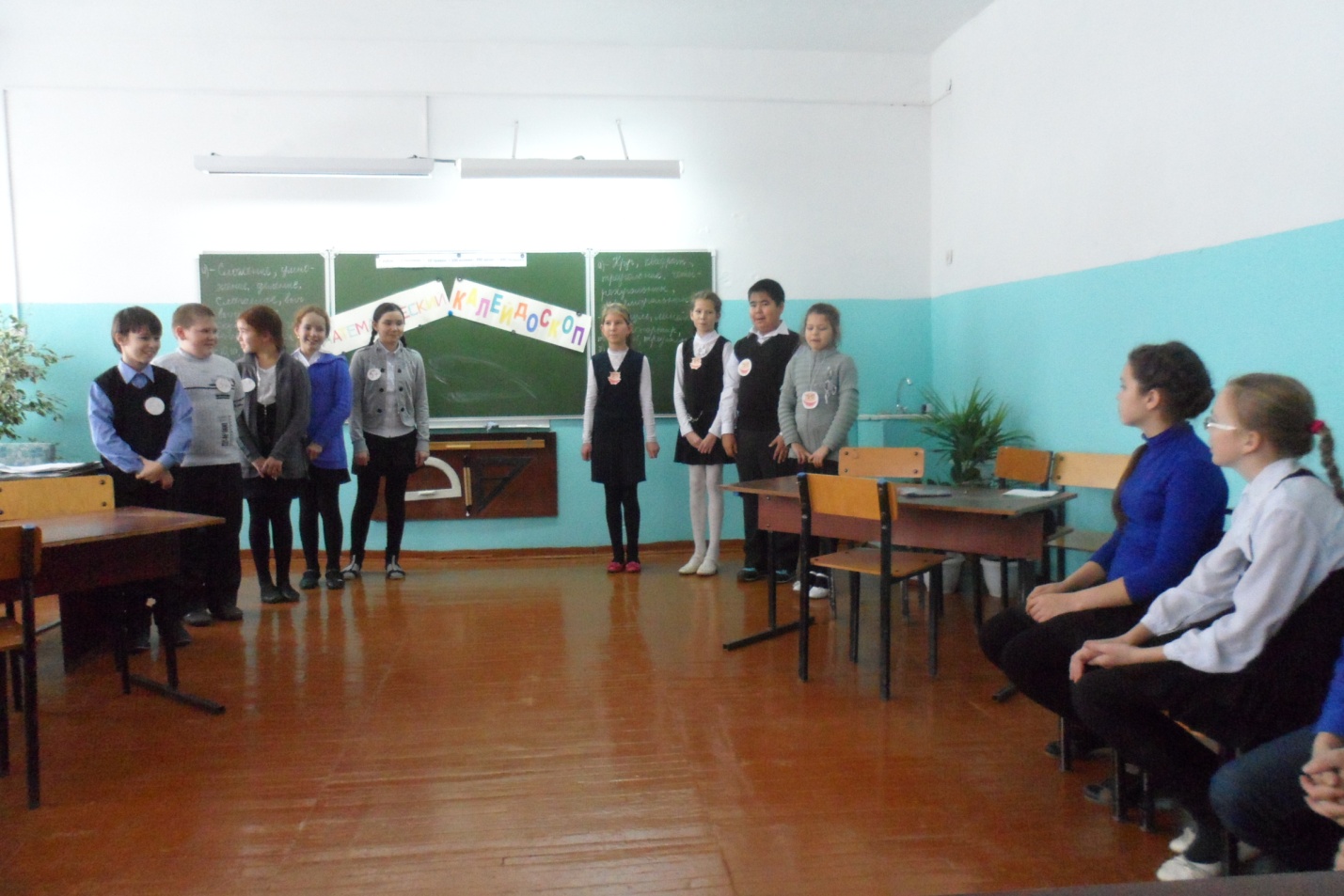 2.Конкурс «Разминка».Ведущий 3.Командам по очереди задаются вопросы. На обдумывание – 15 секунд. Если команда отвечает правильно, то она получает 1 б., не отвечает – 0 б. Тогда может ответить 2 команда.1.За книгу заплатили 20 рублей и еще полкниги. Сколько стоит книга? (40 р.)2. Пара лошадей пробежала 30 км .Сколько километров пробежала каждая лошадь?  (30 км.)3.У мальчика столько же сестер, сколько и братьев, а у сестры вдвое меньше сестер, чем братьев. Сколько в этой семье братьев и сестер?    (4брата и  3 сестры.)4. Часы отбивают один удар за 1 секунду. Сколько времени понадобиться, чтобы отбить 12 ударов?          (11 секунд.)5. В квадратном зале для танцев надо поставить вдоль стен 10 кресел так, чтобы у каждой стены стояло кресел поровну.        (По 2 у каждой стены и по одному в противоположных углах.)6. Что больше: произведение всех цифр или их сумма?      (Сумма, т. к. произведение равно 0.)7. Одно яйцо варится 4 минуты. Сколько нужно минут, чтобы сварить 5 яиц? (4 минуты.)8. В одной семье два отца и два сына. Сколько человек в семье?  (3 человека.)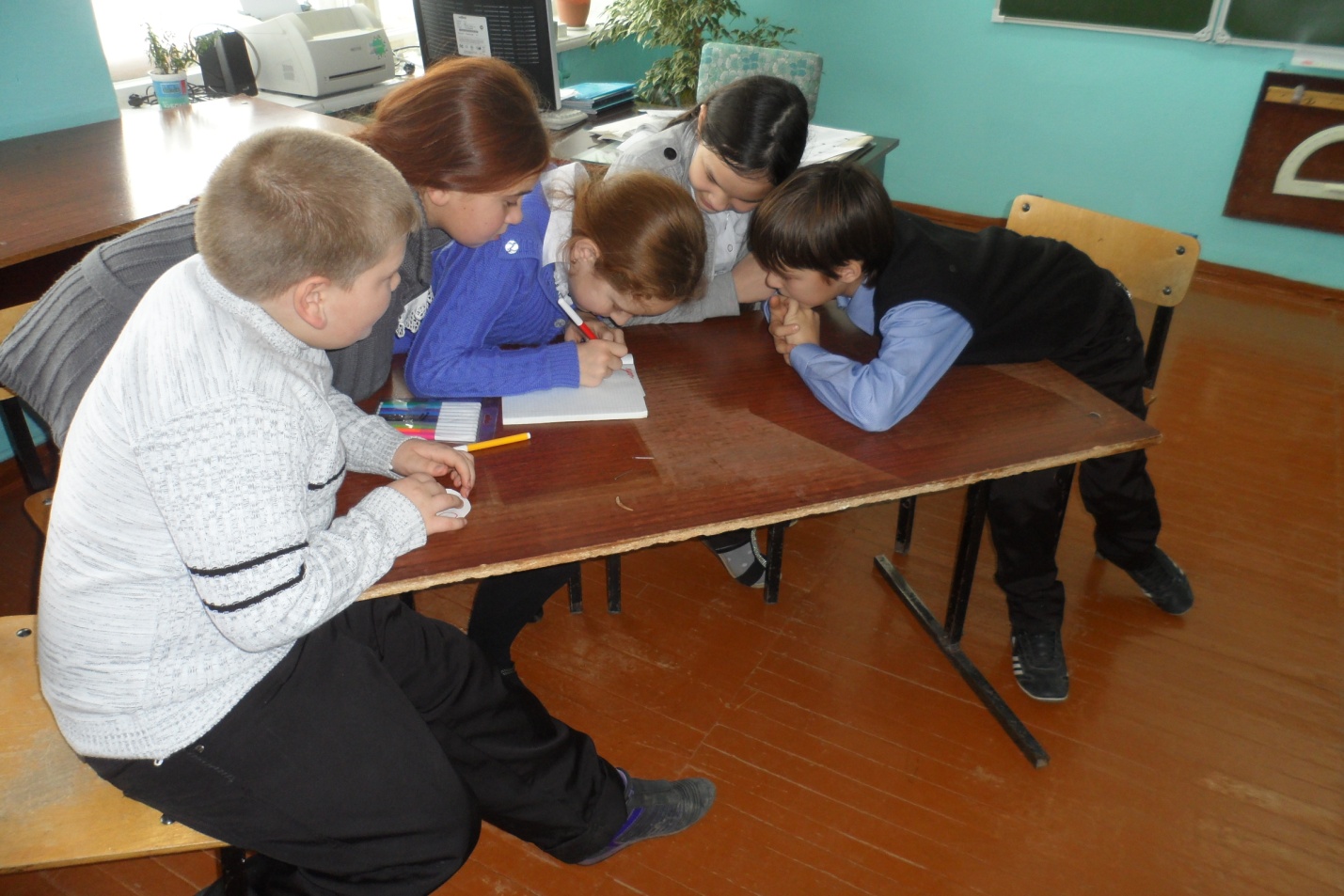 3.Конкурс капитанов.1. «Цепочка слов»: ведущий называет слово на тему «математика», первый капитан повторяет это слово и добавляет свое слово. Второй капитан повторяет слово ведущей, 1 капитана и добавляет свое и т.д. Проигрывает тот, кто собьется.2. «Каждой руке свое дело»: в каждую руку по фломастеру. Левой рукой начертить 3 треугольника, а правой – 3 окружности одновременно.4. Конкурс «Отвечай быстро!»1а).  Исключи лишнее слово:   -   Сложение, умножение, деление, слагаемое, вычитание.   -   Секунда, час, год, вечер, неделя.  б). Продолжи числовой ряд:    -  10, 9, 8, …    -   5, 10, 15,…2а). Исключи лишнее слово:   -  Круг, квадрат, треугольник, четырехугольник, прямоугольник.   -  Циркуль, линейка, тетрадь, транспортир, треугольник.  б). Продолжи числовой ряд:    - 10, 8, 8, 6, 6, …    - 1, 2, 4, 8, 16,…5.Историко – экономический конкурс.  Команды ведут расчеты, затем передают жюри.Задание: Представьте Красноуфимский базар 17 века. Какую сумму выручил купец в привычных нам рублях и копейках, продав следующие товары:   - 10 пудов коровьего масла по 60 копеек за пуд;   - 20 пудов соленой рыбы по с7 копеек за пуд;   - 20 голов сахара по 4 гривны за голову;   - 200 куриц по 2 деньги за курицу.1 рубль=2 полтины=10 гривен=100 копеек=200 денег=400 полушек.Ответ: масло – 10х60=600 копеек=6 рублей.            Рыба – 20х37=740 копеек=7 рублей 40 копеек            Сахар – 20х4=80 гривен = 8 рублей            Курица – 200х2=400 денег=2 рубляИтого: 6+7. 40+8+2=23.40.6. Конкурс «Математический ералаш».   Из слова «Арифметика» составьте как можно больше слов.   (Рифма, метка,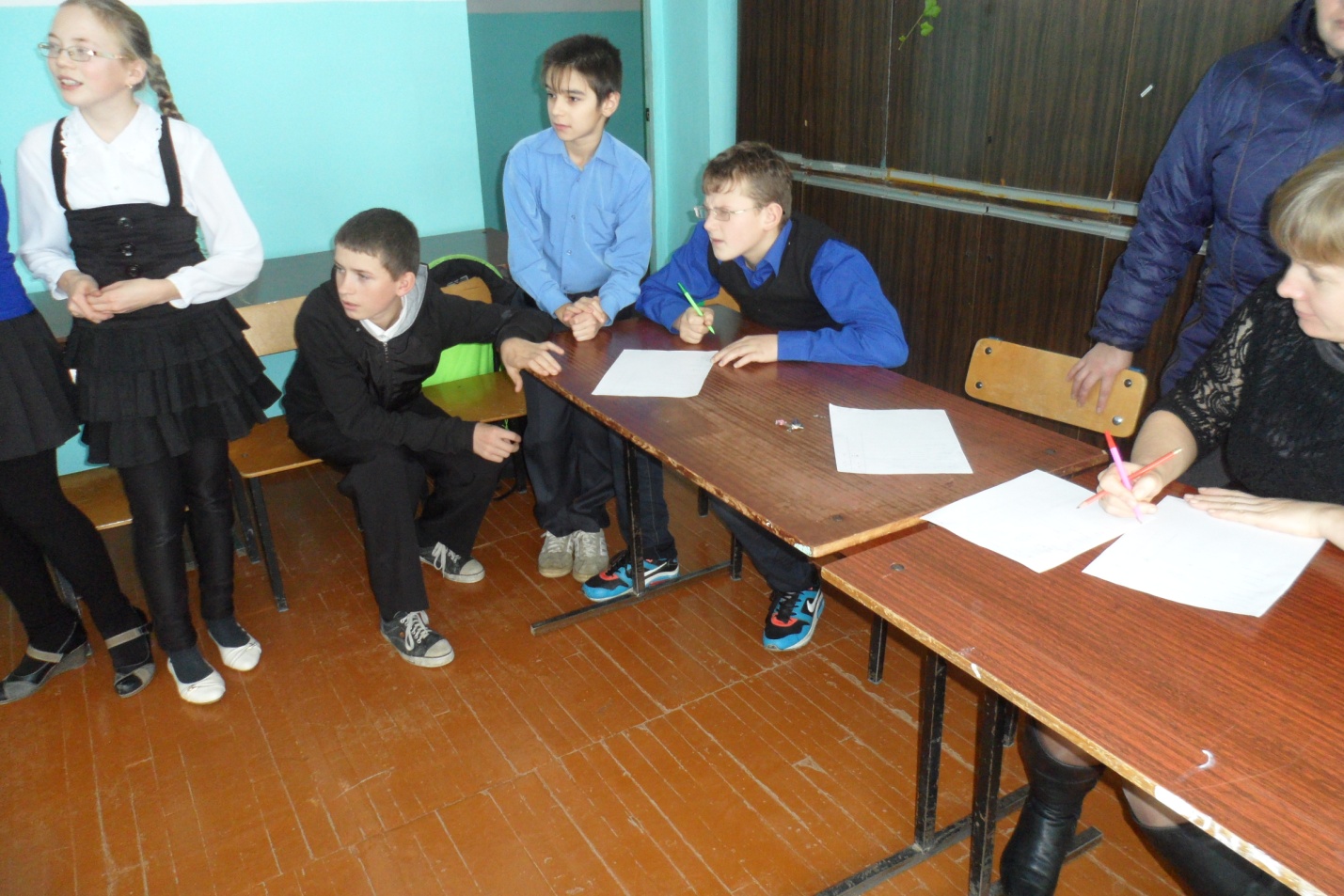 7. Конкурс «Аукцион»   Назовите пословицы, поговорки, крылатые выражения, загадки с числами.- Один в поле не воин.- Беда не приходит одна.- Ум хорошо, а два лучше.- Двум смертям не бывать, а одной не миновать.- За одного битого двух не битых дают.- Старый друг лучше новых двух.- За двумя зайцами погонишься – ни одного не поймаешь.- Семеро одного не ждут.- Семь раз отмерь, один раз отрежь.- Семь бед – один ответ.- У семи нянек дитя без глаз. - Бог троицу любит.- Семеро с сошкой, один с ложкой.- Семеро по лавкам.- Чертова дюжина.- За сорок верст кисель хлебать.- На десятой воде кисель…- Хорош нос, на семерых рос, а одному достался.- Косая сажень в плечах.- Не числом, а уменьем.- Сто одежек и все без застежек.   (Капуста.)- Сидит дед в сто шуб одет. Кто его раздевает, тот слезы проливает.   (Лук.)- Два кольца, два конца – посередине гвоздик.   (Ножницы.)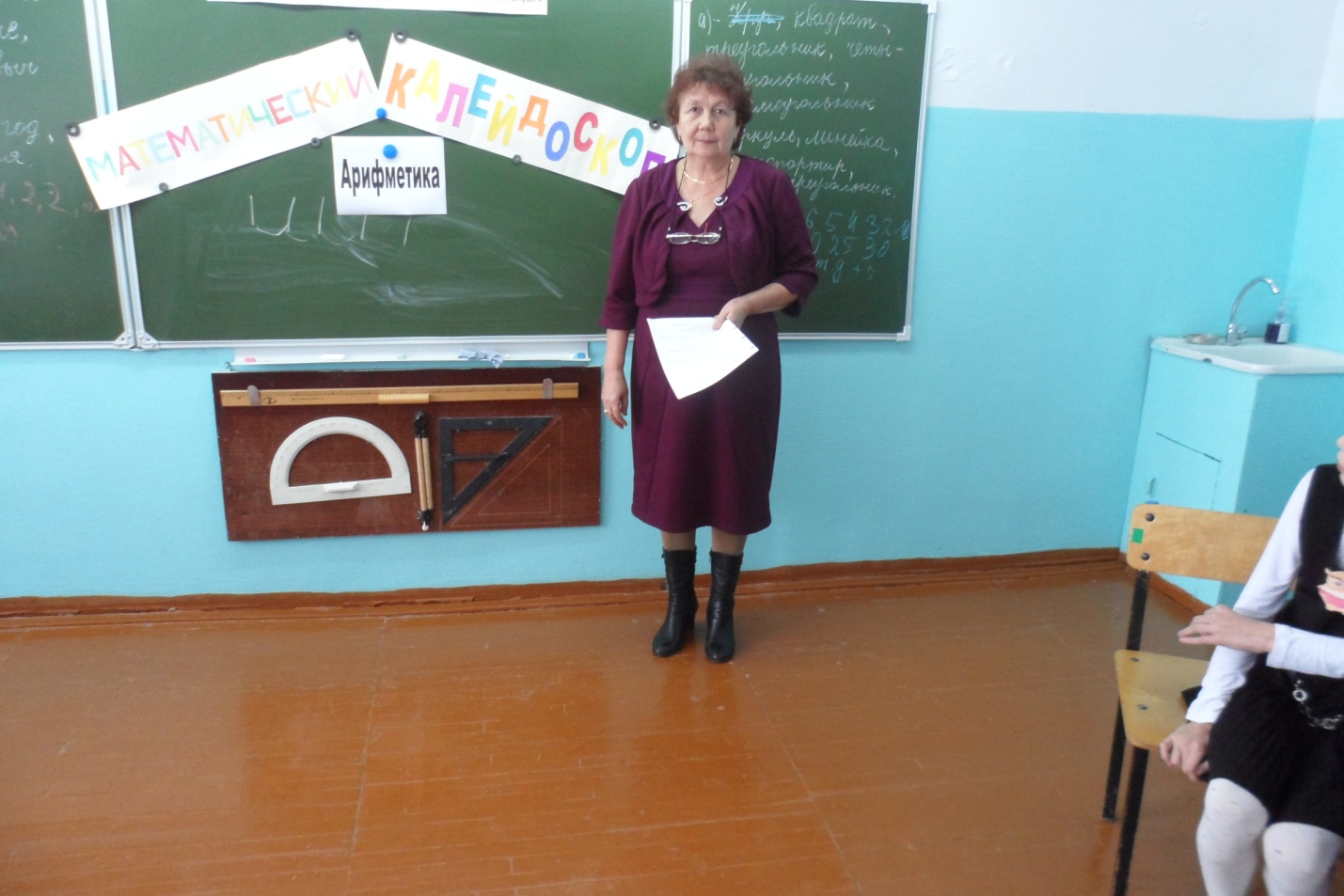 8. Конкурс «Блицтурнир».За две минуты команда должна дать как можно больше правильных ответов на вопросы ведущего. За каждый правильный ответ – 1 б.- Вопросы  команде «ПУПС».1. Сколько будет 3х7?2. Сколько будет 4х8?3. Как вычисляется периметр?4. Как вычисляется площадь прямоугольника?5. Что такое квадрат?6.1 кг. Сливочного масла стоит80 рублей. Сколько стоит 2 кг. масла?7. Сколько ног у 3 коров?8. Сколько ног у 3 петухов?9. Сколько получится, если 20 увеличить на?10.Как называются компоненты действия умножения?11.Как называются компоненты действия деления?12.Сколько получиться, если 10 увеличить в 3 раза?13.Сколько будет 27х0 ?14.Сколько получиться, если 100 уменьшить в 2 раза?15.Сколько получиться, если 45 уменьшить на 5?16.Назвать число следующее за числом 249?17.Какое число предшествует числу 280?18.Сколько будет 36х1?19.На сколько 15 больше 3?20.Во сколько раз 2 меньше 20?21.На сколько 5 меньше 17?22.С какого месяца начинается год?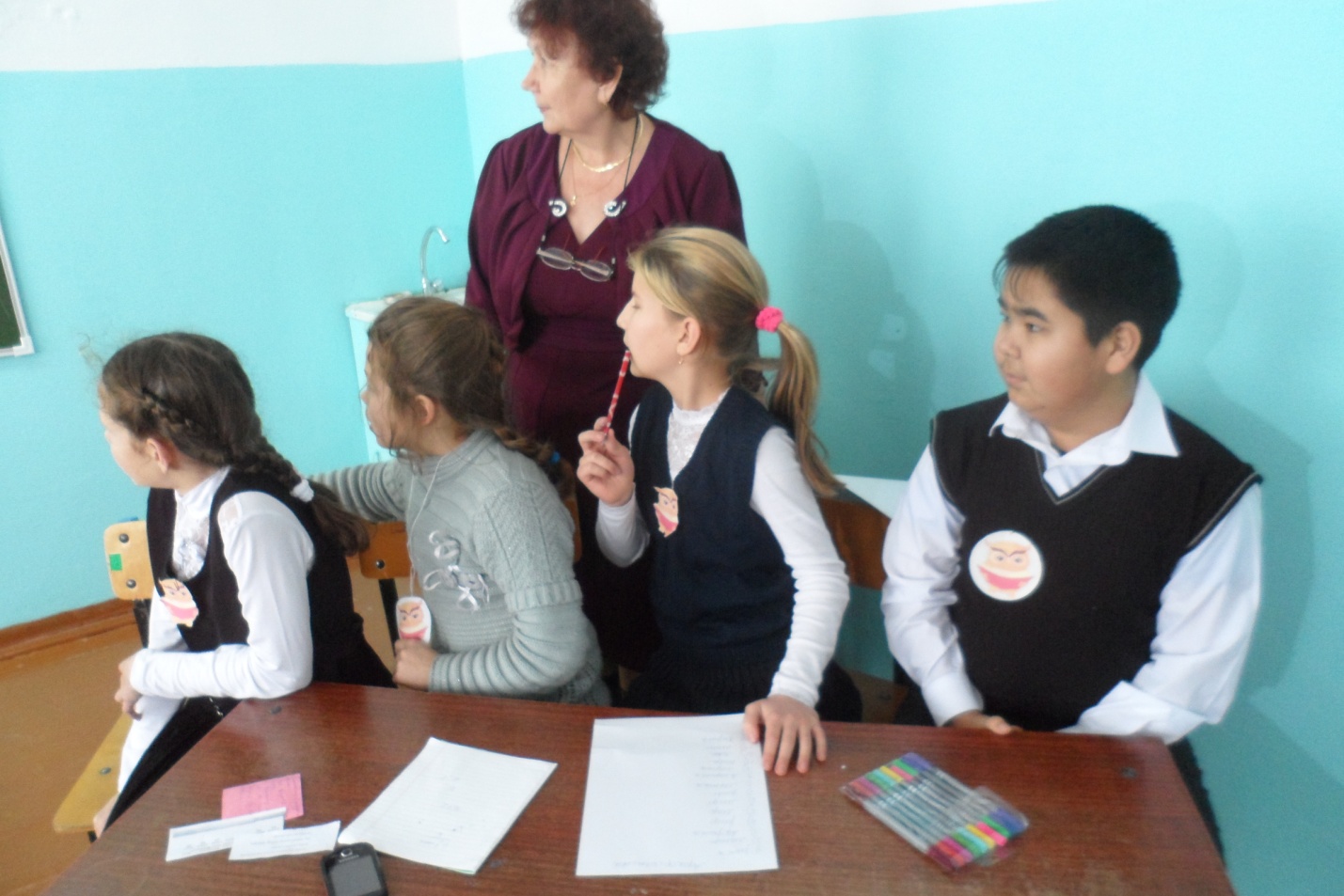 -Вопросы команде «Умножение».1. Как называется седьмой месяц года?2. Сколько будет 8х6?3. Какие 4 арифметические действия вы знаете?4. Сколько дней в году?5. Сколько будет 8х9?6. Произведением каких чисел можно представить число 12?7. Сколько кг. в тонне?8. Как называют результат сложения?9. Как называется фигура, в которой 5 углов?10.Сколько нулей в записи числа миллион?11.Как называются компоненты действия вычитания?12.Сколько получиться, если 11 увеличит в 5 раз?13.Сколько будет 47х0 ?14.Сколько получиться, если 100 уменьшить в 5 раз?15.Сколько получиться, если 35 уменьшить на 15 ?16.Назвать число, следующее за числом 276?17.Какое число предшествует числу 780?18.Сколько будет 76х1?19. На сколько 18 больше 3?20.Во сколько раз 2 меньше 40?21.На сколько 6 меньше 19?22.Каким месяцем заканчивается год?9.Подведение итогов.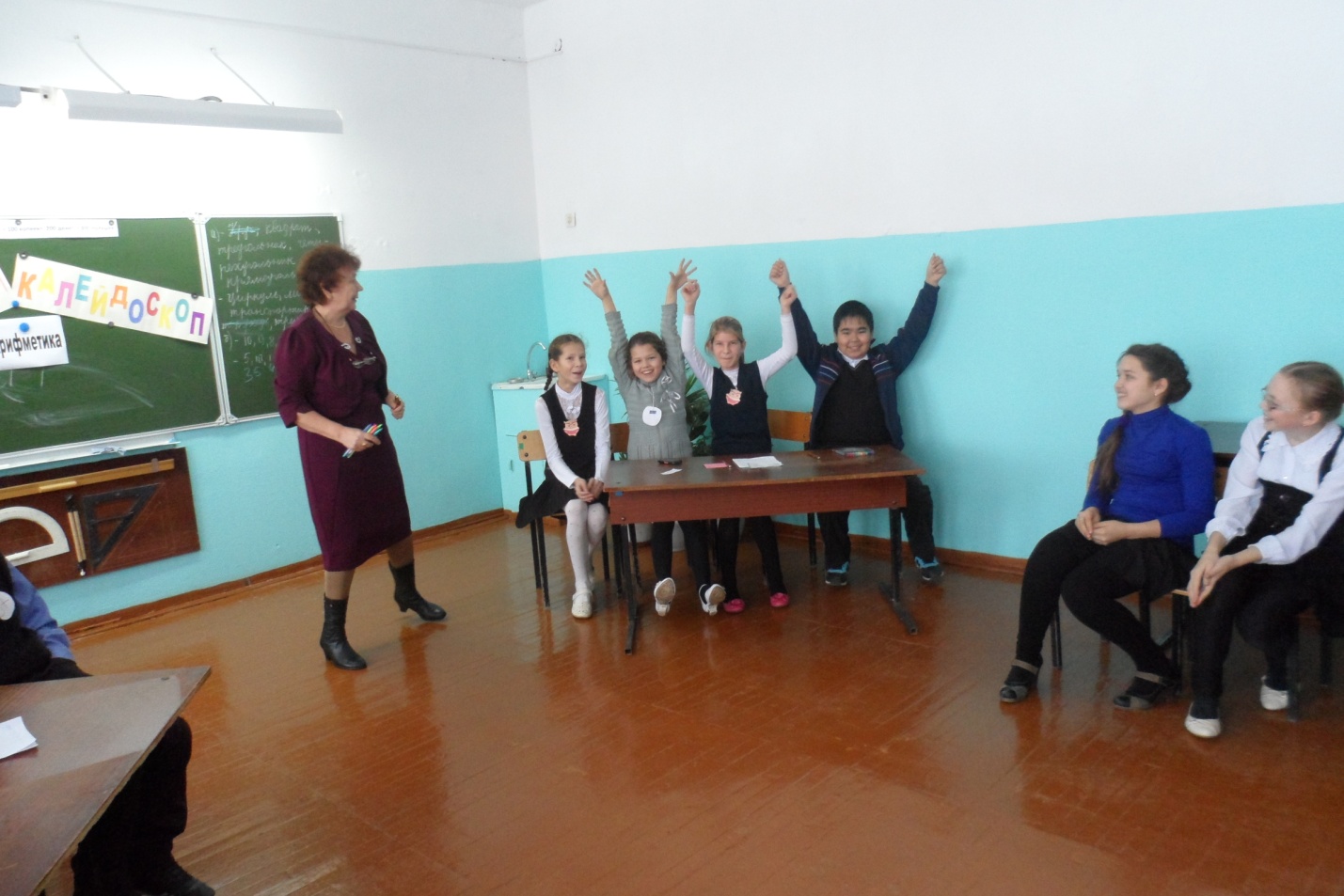 10.Награждение.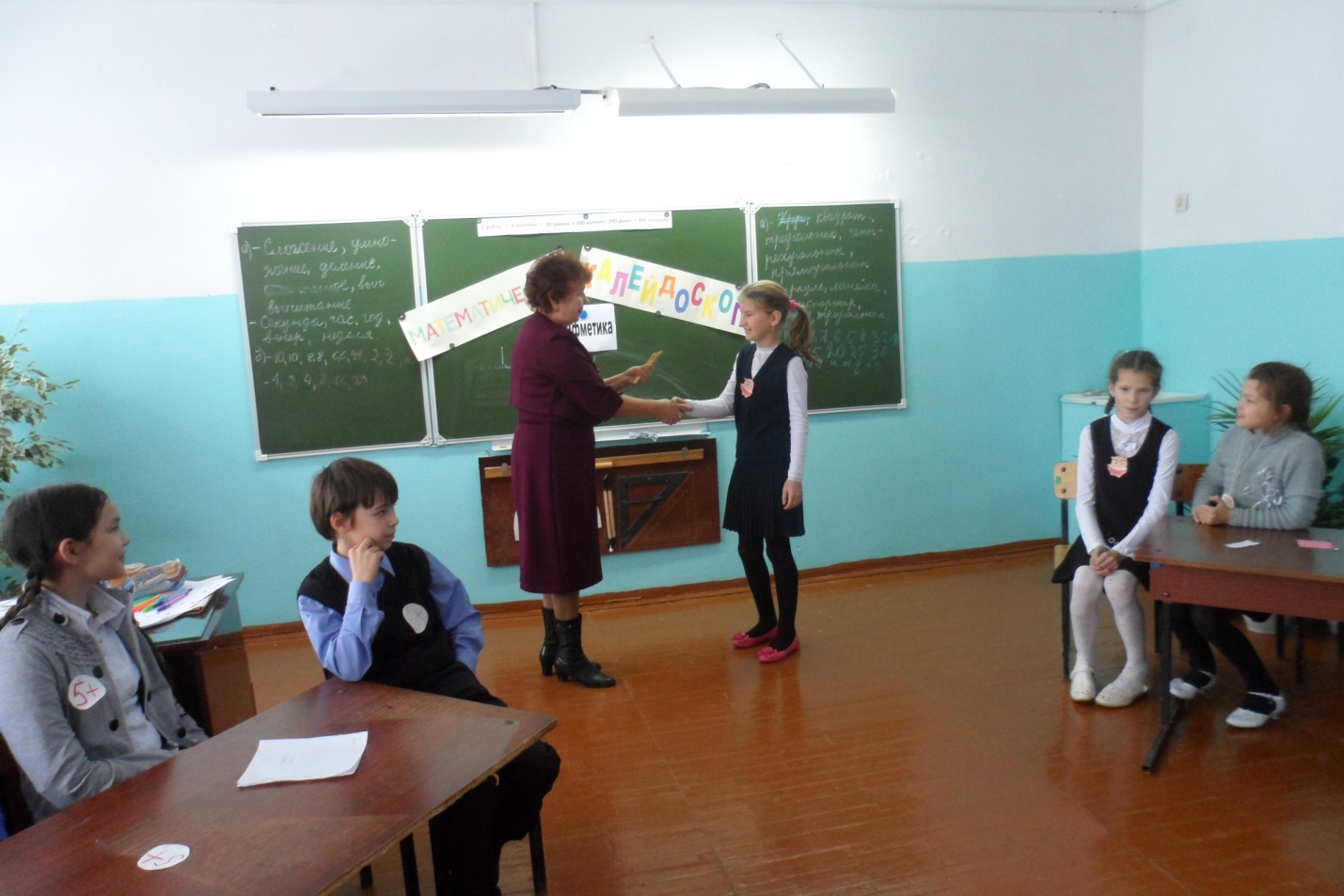 